                                                               NÓTA asbl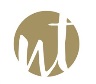    www.notatheatrale.comΦόρμα εγγραφής Εάν επιθυμείτε να συνδράμετε ως μέλος του μη κερδοσκοπικού πολιτιστικού συλλόγου Nόta Théâtrale τις καλλιτεχνικές εκδηλώσεις που οργανώνουμε και παράλληλα το φιλανθρωπικό μας έργο, παρακαλείσθε να συμπληρώσετε την παρούσα φόρμα εγγραφής και να την αποστείλετε στο: notatheatrale@yahoo.comΕτήσια συνδρομή 30 ευρώ. (τόπος & ημερομηνία) 						ΥπογραφήΟνοματεπώνυμο:Ηλεκτρονική διεύθυνση:Τηλέφωνο επικοινωνίας:Λογ/σμός ING: BE11 3631 2537 3348	BIC : BBRUBEBB